Circ. n. 160WEB								             Busto Arsizio, li 06 Novembre 2013Sigg. Studenti  ALLA FIRMA DEI RAPPRESENTANTI DI CLASSEOggetto: Concerto di San ValentinoGli studenti dell’Istituto intendono promuovere anche per quest’anno il Concerto di San Valentino in occasione dell'anniversario della morte di Don Isidoro Meschi.Gli alunni che intendono partecipare al Concerto di San Valentino – edizione 2014 in qualità di strumentisti, danzatori, cantanti, presentatori e organizzatori sono pregati di intervenire alla riunione preliminare che si terrà martedì 12  novembre in Aula Magna dalle ore 14.00 alle ore 15.00.Dopo questo primo incontro verrà fissato un calendario di incontri-audizioni (entro la metà di dicembre) in cui ognuno eseguirà il proprio brano.Per eventuali  informazioni è possibile rivolgersi alla Prof. ssa Balabio.                   Il Dirigente ScolasticoProf.ssa Cristina Boracchi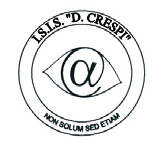 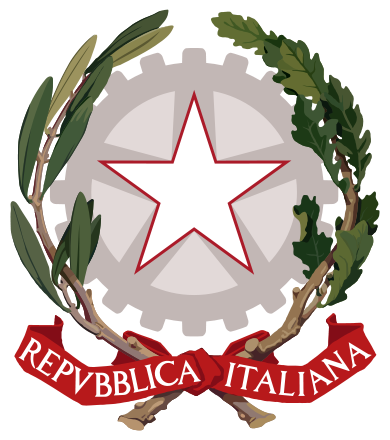 ISTITUTO DI ISTRUZIONE SECONDARIA  “DANIELE CRESPI” Liceo Internazionale Classico e  Linguistico VAPC02701R Liceo delle Scienze Umane VAPM027011Via G. Carducci 4 – 21052 BUSTO ARSIZIO (VA) www.liceocrespi.it-Tel. 0331 633256 - Fax 0331 674770 - E-mail: lccrespi@tin.itC.F. 81009350125 – Cod.Min. VAIS02700D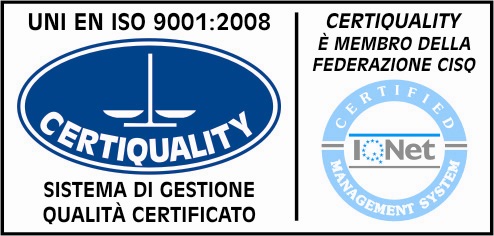 CertINT® 2012